APSTIPRINĀTS Rēzeknes novada domes 2013.gada 6.jūnija sēdē(protokols Nr.14, 5.§)Rēzeknes novada pašvaldības konkursa „Rēzeknes novada uzņēmums” nolikums Vispārīgā daļaRēzeknes novada pašvaldības konkursa „Rēzeknes novada uzņēmums” nolikuma, turpmāk tekstā – Nolikums, mērķis ir noskaidrot un godināt Rēzeknes novada uzņēmējus pasākumā „Rēzeknes novada uzņēmēju diena”, kuri aktīvi darbojas novada teritorijā, veicinot uzņēmējdarbības vides attīstību, ražošanas teritoriju pievilcību, nodarbinātību, sabiedrisko aktivitāti, publisko un privāto sadarbību, darba vides pievilcību, nodrošinot novada uzņēmēju plašāku atpazīstamību, to ražotās produkcijas/pakalpojumu popularizēšanu.Konkursu organizē un īsteno Rēzeknes novada pašvaldība (reģ. nr. 9000911279, adrese – Atbrīvošanas aleja 95 A, Rēzekne, LV – 4601), sadarbībā ar Rēzeknes novada Uzņēmēju konsultatīvo padomi, Latvijas Lauku konsultāciju centru, Rēzeknes Augstskolu, pagastu iedzīvotāju konsultatīvajām padomēm , Rēzeknes, Rēzeknes un Viļānu novadu tūrisma informācijas centru, Valsts ieņēmuma dienestu. Ar nolikumu var iepazīties Rēzeknes novada pašvaldībā, tās mājas lapā www.rezeknesnovads.lv un Rēzeknes novada pašvaldības bezmaksas informatīvajā izdevumā „Rēzeknes novada ziņas”. Informācija par konkursa norisi tiek publicēta novada mājas lapā www.rezeknesnovads.lv un Rēzeknes novada pašvaldības bezmaksas informatīvajā izdevumā „Rēzeknes novada ziņas”.Konkurss tiek organizēts katru gadu, izvērtējot novada uzņēmumu darbību par iepriekšējo gadu. Finanšu līdzekļi konkursa organizēšanai tiek paredzēti Rēzeknes novada pašvaldības   Kultūras  nodaļas kārtējā gada budžetā, kā arī piesaistot citus līdzekļus.Pretendenti dalībai konkursā – pašnodarbinātais, individuālā darba veicējs, jebkurš komersants neatkarīgi no tā juridiskā statusa un darbības nozares, kas ir reģistrēts vai veic savu saimniecisko darbību Rēzeknes novada teritorijā.Konkursa norise un tā vērtēšanas komisijas darbsTiesības izvirzīt pretendentus konkursam ir pagastu iedzīvotāju konsultatīvajām padomēm, citām institūcijām un iedzīvotājiem sadarbībā ar attiecīgā pagasta pārvaldi, iepriekš saņemot izvirzītā pretendenta piekrišanu. Pretendenti izvirzāmi, iesniedzot pieteikuma anketas (1.Pielikums) konkursam divu kalendāro mēnešu laikā no konkursa izsludināšanas dienas Rēzeknes novada mājas lapā. Anketas iesniedzamas:Rēzeknes novada pašvaldības Attīstības plānošanas nodaļā (Atbrīvošanas alejā 95 A (27.kabinetā), Rēzeknē) vai jebkurā Rēzeknes novada pagasta pārvaldē.pa pastu ar norādi:	Konkursam „Rēzeknes novada uzņēmums”, 	Rēzeknes novada pašvaldība, 	Atbrīvošanas alejā 95 A, Rēzeknē, LV-4601.uz e-pastu: info@rezeknesnovads.lv, parakstot pieteikuma anketu ar drošu elektronisku parakstu, ar norādi: „Konkursam „Rēzeknes novada uzņēmums””.Konkursa pieteikuma anketas veidlapa ir pieejama gan papīra formātā Rēzeknes novada pašvaldības administrācijā un pagastu pārvaldēs, gan elektroniski novada mājas lapā www.rezeknesnovads.lv   Konkursa pretendentu saraksts attiecīgajās nominācijās pirms to izvērtēšanas sabiedrības informēšanas nolūkā tiek ievietots Rēzeknes novada mājas lapā www.rezeknesnovads.lv Konkursa pretendentu vērtēšanu veic Rēzeknes novada domes izveidota un apstiprināta vērtēšanas komisija, kas sastāv no 7 cilvēkiem - 1(viens)Teritorijas attīstības, plānošanas, tautsaimniecības, vides un infrastruktūras jautājumu pastāvīgās komitejas priekšsēdētājs, 1(viens) Uzņēmēju konsultatīvās padomes pārstāvis, 1(viens) Rēzeknes Augstskolas pārstāvis, 1(viens) novada domes deputāts, 2(divi) pagasta pārvaldes vadītāji un 1(viens) Attīstības plānošanas nodaļas speciālists. Vērtēšanas komisijas sēdes protokolē Attīstības plānošanas nodaļas speciālists. Komisijas sēdes vada komisijas priekšsēdētājs, kurš tiek izvēlēts pirmajā komisijas sēdē. Katram komisijas loceklim balsojumā ir viena balss. Lēmums uzskatāms par pieņemtu, ja par to ir nobalsojuši vairāk par pusi no klātesošajiem komisijas locekļiem. Ja komisijas locekļu balsis sadalās vienādi, izšķirošā ir komisijas priekšsēdētāja balss.Lai noteiktu konkursa uzvarētājus, vērtēšanas komisija pēc nepieciešamības apmeklē konkursa pretendentus to saimnieciskās darbības veikšanas vietās.Vērtēšanas komisija nosaka konkursa vienu vai vairākus uzvarētājus katrā nominācijā, saskaņā ar šajā nolikumā noteiktajiem kritērijiem. Ja pretendenti saņem vienādu punktu skaitu, komisija var pieņemt lēmumu par atkārtotu balsojumu. Viens un tas pats kandidāts var tikt atzīts par konkursa uzvarētāju vienā un tajā pašā nominācijā ne biežāk kā vienu reizi 3 (trijos) gados. Konkursa vērtēšanas komisijai ir tiesības kādā no nominācijām nepiešķirt balvu, ja uz to nav izvirzīts neviens pretendents vai pieteiktie pretendenti neatbilst konkursa nolikuma kritērijiem.Konkursa vērtēšanas komisijai ir tiesības pārcelt izvirzāmo uz citu nominācija, ja tā konstatē, ka kandidāts neatbilst konkrētai nominācijai, bet atbilst citas nominācijas kritērijiem.Rēzeknes novada pašvaldība informē konkursam izvirzītos pretendentus par pasākuma „Rēzeknes novada uzņēmēju diena” norisi 14 (četrpadsmit) dienas iepriekš, izsūtot ielūgumus. Nomināciju ieguvēji tiek publiski paziņoti tikai minētā pasākuma laikā.Vērtēšanas komisijai ir  tiesības lūgt papildus informāciju, kā arī izmantot masu medijos pieejamo informāciju par konkursam izvirzītajiem pretendentiem; pieaicināt atbilstošo nozaru ekspertus, kas sniegs savus viedokļus par konkursam izvirzītajiem pretendentiem, ņemot vērā vērtēšanas kritērijus;Ja kādam no vērtēšanas komisijas locekļiem, pildot vērtēšanas komisijas locekļa pienākumus, rodas interešu konflikta gadījums (piemēram, viņam pieder vērtējamā komersanta kapitāldaļas, akcijas vai viņš sastāv darba attiecībās ar komersantu vai ieņem tajā vēlētu amatu (valdē, padomē), viņš sastāv laulībā vai radniecībā (attiecībā uz šādiem radiniekiem – tēvu, māti, vecomāti, vecotēvu, bērnu, mazbērnu, brāli, māsu, pusbrāli, pusmāsu), adopcijas attiecības (attiecībā uz adoptēto un adoptētāju) ar individuālo komersantu  vai  komercsabiedrības īpašnieku u.c.), komisijas loceklis nedrīkst piedalīties lēmuma pieņemšanā (balsošanā) konkrētajā nominācijā. Šajā punktā norādītajā gadījumā konkrētais komisijas loceklis pirms balsošanas mutiski informē par norādīto faktu esamību komisijas priekšsēdētāju un atturas no balsojuma.Konkursa nominācijasKonkursam izvirzīto pretendentu vērtēšana kritērijiKonkursa uzvarētāju godināšana5.1. Konkursa uzvarētāji tiek godināti svinīgā ceremonijā pasākuma „Rēzeknes novada uzņēmēju diena” ietvaros, kuru organizē Rēzeknes novada pašvaldība.5.2. Uzvarētājs katrā nominācijā saņem balvu, tās veidu un apmēru nosaka Rēzeknes novada pašvaldība.5.3. Nomināciju uzvarētāji var tikt izvirzīti dalībai citos valsts nozīmes konkursos.Rēzeknes novada domes priekšsēdētājs                                                                     M. Švarcs       1.Pielikums Rēzeknes novada pašvaldības konkursa „Rēzeknes novada uzņēmums” nolikumamRēzeknes novada pašvaldības konkursa„Rēzeknes novada uzņēmums”PIETEIKUMA ANKETA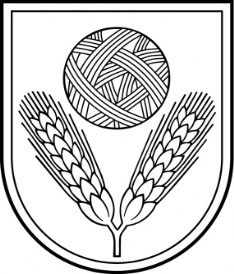 Rēzeknes novada pašvaldībaReģ.Nr.90009112679Atbrīvošanas aleja 95 A, Rēzekne, LV – 4601,Tel. 646 22238; 646 22231, Fax. 646 25935,e–pasts: info@rdc.lvInformācija internetā:  http://www.rezeknesnovads.lvIzdots saskaņā ar likumu „Par pašvaldībām” 15.panta 10.punktu un 21.panta pirmās daļas 27.punktuNr.p.k.NOMINĀCIJANOMINĀCIJAS APRAKSTS3.1. Nominācijas, kurās pretendentus izvirza atbilstoši šī nolikuma 2. punktam.3.1. Nominācijas, kurās pretendentus izvirza atbilstoši šī nolikuma 2. punktam.3.1. Nominācijas, kurās pretendentus izvirza atbilstoši šī nolikuma 2. punktam.1.Gada uzņēmums(lauksaimniecība/rūpniecība/pakalpojumi)Uzņēmums, kas ar savu saimniecisko darbību aizvadītajā gadā guvis atzinību ārpus novada teritorijas, veic savas saimnieciskās darbības modernizāciju atbilstoši mūsdienu tehnoloģiskajām un vides prasībām, uzlabo darba apstākļus saviem darbiniekiem, radot jaunas darbavietas, aktīvi piedalās novada tēla veidošanā un novada sabiedriskajā dzīvē. 2.Gada uzņēmums – novada VIP(lauksaimniecība/rūpniecība/pakalpojumi)Uzņēmums, kas radījis unikālu produktu un/ vai pakalpojumu, kuram var piešķirt Rēzeknes novada „VIP” (vietējās identitātes produkts/pakalpojums) statusu. „VIP” produkts/pakalpojums var tikt popularizēts ārpus novada robežām, veidojot novada atpazīstamību.3.Gada jaunais uzņēmums(lauksaimniecība/rūpniecība/pakalpojumi)Uzņēmums, kas uzsācis savu saimniecisko darbību ne agrāk kā 3 (trīs) gadus pirms konkursa izsludināšanas un sasniedzis labus izaugsmes rezultātus.4.Gada tūrisma pakalpojumu sniedzējsUzņēmums, kurš ir sniedzis  kvalitatīvus tūrisma pakalpojumus, veicinot   tūrisma nozares attīstību   novadā.5.Gada amatnieksAmatnieks, kura radītās vērtības veicina novada atpazīstamību un amatu prasmju popularizēšanu.6.Gada mājražotājsMājražotājs, kurš savā produkcijā izmanto pašražoto vai pašaudzēto produkciju.7.Gada inovatīvu produktu/pakalpojumu ieviesējsUzņēmums, kurš ir izstrādājis un ieviesis ražošanā  novadā jaunu produktu vai pakalpojumu. 8.Gada izglītības mecenātsUzņēmums, kurš ir ievērojami atbalstījis izglītības iestādes vai ar izglītību saistītus pasākumus.9.Gada kultūras mecenātsUzņēmums, kurš ir ievērojami atbalstījis  kultūras iestādes  vai ar kultūru saistītus pasākumus. 3.2. Nominācija, kurā pretendentus atbilstoši Valsts ieņēmumu dienesta datiem un citai objektīvai informācijai izvirza vērtēšanas komisija. 3.2. Nominācija, kurā pretendentus atbilstoši Valsts ieņēmumu dienesta datiem un citai objektīvai informācijai izvirza vērtēšanas komisija. 3.2. Nominācija, kurā pretendentus atbilstoši Valsts ieņēmumu dienesta datiem un citai objektīvai informācijai izvirza vērtēšanas komisija.10.Gada lielākais darba devējsUzņēmums, kas aizvadītajā gadā nodarbinājis visvairāk pastāvīgo darbinieku vai radījis visvairāk jauno darbavietu skaitu.Nr.p.k.NOMINĀCIJAKRITĒRIJI, PĒC KĀ TIEK VEIKTA VĒRTĒŠANAMAKSI-MĀLAIS PUNKTU SKAITS4.1.Nominācijas, kurās pretendentus izvirza atbilstoši šī nolikuma 2. punktam.4.1.Nominācijas, kurās pretendentus izvirza atbilstoši šī nolikuma 2. punktam.4.1.Nominācijas, kurās pretendentus izvirza atbilstoši šī nolikuma 2. punktam.4.1.Nominācijas, kurās pretendentus izvirza atbilstoši šī nolikuma 2. punktam.1.Gada uzņēmums(lauksaimniecība/rūpniecība/pakalpojumi)Ražotā produkta vai piedāvātā pakalpojuma kvalitāte, daudzveidība, atpazīstamība, tēls, publicitāte. Saņemtā atzinība ārpus novada teritorijas.201.Gada uzņēmums(lauksaimniecība/rūpniecība/pakalpojumi)Saimnieciskās darbības modernizācija, investīciju piesaistīšana, jaunu aktivitāšu, produktu, pakalpojumu ieviešana.201.Gada uzņēmums(lauksaimniecība/rūpniecība/pakalpojumi)Nodrošināta apkārtējās teritorijas sakoptība un pievilcība.101.Gada uzņēmums(lauksaimniecība/rūpniecība/pakalpojumi)Uzņēmums nodrošina vides saudzēšanu (uzņēmuma saražotās preces tiek fasētas videi draudzīgā iepakojumā vai tā tirgojamās preces klientiem tiek piedāvāts pēc iegādes likt videi draudzīgos maisiņos, vidi saudzējošu tehnoloģiju izmantošana, nodrošināta atkritumu šķirošanu, tiek izmantots videi draudzīgs kurināmais apkurei, utml.). Ir saņemts kāds kvalitātes sertifikāts vai piedāvā kādu īpašu pakalpojumu, kas veicina vides saudzēšanu. Uzņēmums nodrošina energoresursu taupīšanu (telpu siltināšanu, tiek lietotas energoefektīvās spuldzes, utml.).101.Gada uzņēmums(lauksaimniecība/rūpniecība/pakalpojumi)Uzņēmuma aktivitātes novada sabiedriskajā dzīvē.101.Gada uzņēmums(lauksaimniecība/rūpniecība/pakalpojumi)Nodokļu parādu neesamība.101.Gada uzņēmums(lauksaimniecība/rūpniecība/pakalpojumi)Punktu skaits nominācijā802.Gada uzņēmums - novada „VIP”(lauksaimniecība/rūpniecība/pakalpojumi)Produkta/ pakalpojuma unikalitāte, īpašs iepakojums vai pakalpojuma sniegšanas veids.202.Gada uzņēmums - novada „VIP”(lauksaimniecība/rūpniecība/pakalpojumi)Produkta/pakalpojuma kvalitāte, kvalitātes zīmes.102.Gada uzņēmums - novada „VIP”(lauksaimniecība/rūpniecība/pakalpojumi)Produkta/pakalpojuma atpazīstamība, tēls, publicitāte.102.Gada uzņēmums - novada „VIP”(lauksaimniecība/rūpniecība/pakalpojumi)Punktu skaits nominācijā403.Gada jaunais uzņēmums(lauksaimniecība/rūpniecība/pakalpojumi)Uzņēmums ir uzsācis savu darbību ne agrāk kā 3 (trīs) gadus pirms konkursa izsludināšanas, un ir sasniedzis stabilitāti un izaugsmi raksturojošos saimnieciskos rādītājus pārskata gadā.203.Gada jaunais uzņēmums(lauksaimniecība/rūpniecība/pakalpojumi)Investīciju piesaistīšana, jauna produkta/ pakalpojuma radīšana, jauno tehnoloģiju ieviešana.103.Gada jaunais uzņēmums(lauksaimniecība/rūpniecība/pakalpojumi)Darbavietu radīšana.103.Gada jaunais uzņēmums(lauksaimniecība/rūpniecība/pakalpojumi) Punktu skaits nominācijā404.Gada tūrisma pakalpojumu sniedzējsPiedāvāto pakalpojumu kvalitāte, vides sakoptība.204.Gada tūrisma pakalpojumu sniedzējsPiedāvāto pakalpojumu klāsts.104.Gada tūrisma pakalpojumu sniedzējsApmeklētāju skaits gadā (saskaņā ar samērības principiem, pēc uzņēmuma norādītas informācijas).104.Gada tūrisma pakalpojumu sniedzējsPunktu skaits nominācijā405.Gada amatnieksPiedāvātā produkta daudzveidība un kvalitāte.205.Gada amatnieksPiedāvātais produkts ir saistīts ar  novada teritorijas tematiku.105.Gada amatnieksDalība izstādēs, gadatirgos, pasākumos, pieejamība apmeklētājiem.105.Gada amatnieksPunktu skaits nominācijā406.Gada mājražotājsRažotās produkcijas atpazīstamība, kvalitāte.206.Gada mājražotājsProdukcijas ražošanai tiek izmantotas pašu radītās vai apstrādātās izejvielas.106.Gada mājražotājsSadarbība ar citiem mājražotājiem, sabiedriskā aktivitāte (novadīti semināri, pieredzes pasākumi sava mājražošanas veida popularizēšanā u.c.), dalība izstādēs, gadatirgos, pasākumos.106.Gada mājražotājsPunktu skaits nominācijā407.Gada inovatīvu produktu/pakalpojumu ieviesējsUzņēmums, kurš, sadarbojoties ar zinātniskajām un institūcijām un/vai izglītības iestādēm, ir izstrādājis un ieviesis  novadā jaunu produktu/pakalpojumu,  kas sekmē attiecīgās nozares attīstību.207.Gada inovatīvu produktu/pakalpojumu ieviesējsPunktu skaits nominācijā208.Gada izglītības mecenātsUzņēmums ir ievērojami atbalstījis izglītības iestādes vai ar izglītību saistītus pasākumus (ziedojumi, dāvinājumi  utt.), piedalījies pasākumu organizēšanā. 208.Gada izglītības mecenātsPunktu skaits nominācijā209.Gada kultūras mecenātsUzņēmums ir ievērojami atbalstījis kultūras iestāžu  un mākslinieciskās pašdarbības kolektīvu darbību vai ar kultūru saistītus pasākumus,  sniedzot materiālo atbalstu (ziedojumi, dāvinājumi utt.), piedalījies pasākumu organizēšanā.209.Uzņēmums ir ievērojami atbalstījis kultūras iestāžu  un mākslinieciskās pašdarbības kolektīvu darbību vai ar kultūru saistītus pasākumus,  sniedzot materiālo atbalstu (ziedojumi, dāvinājumi utt.), piedalījies pasākumu organizēšanā.209.Punktu skaits nominācijā204.2. Nominācija, kurā pretendentus atbilstoši Valsts ieņēmumu dienesta datiem un citai objektīvai informācijai izvirza vērtēšanas komisija.4.2. Nominācija, kurā pretendentus atbilstoši Valsts ieņēmumu dienesta datiem un citai objektīvai informācijai izvirza vērtēšanas komisija.4.2. Nominācija, kurā pretendentus atbilstoši Valsts ieņēmumu dienesta datiem un citai objektīvai informācijai izvirza vērtēšanas komisija.4.2. Nominācija, kurā pretendentus atbilstoši Valsts ieņēmumu dienesta datiem un citai objektīvai informācijai izvirza vērtēšanas komisija.10.Gada lielākais darba devējsUzņēmumā ir novadā lielākais nodarbināto skaits aizvadītajā gadā. 2010.Gada lielākais darba devējsUzņēmums ir nodrošinājis darba apstākļu uzlabošanu saviem darbiniekiem. Uzņēmums ir nodrošinājis darbavietas personām ar īpašām vajadzībām. Aizvadītājā gadā uzņēmums ir radījis lielāko jauno darbavietu skaitu.1010.Gada lielākais darba devējsUzņēmums ir veicis lielākās darba devēja sociālā nodokļa iemaksas.1010.Gada lielākais darba devējsPunktu skaits nominācijā40Izvirzītais konkursa pretendents (nosaukums, adrese)Izvirzītā konkursa pretendenta kontaktinformācija (kontaktpersonas vārds, uzvārds,  tālrunis, e-pasts)Izvirzītā konkursa pretendenta darbības apraksts vērtējamajā gadāNominācija, kurai izvirzīts konkursa pretendents ( atzīmēt ar „X”, pasvītrot atbilstošo nozari)Pamatojums izvirzītajai nominācijai (atbilstība Nolikuma 4.punkta izvirzītajiem kritērijiem)Konkursa pretendenta izvirzītājs (nosaukums un/vai vārds, uzvārds)Konkursa pretendenta izvirzītāja kontaktinformācija (tālrunis, e-pasta adrese)Papildus pievienotās informācijas saraksts par izvirzīto konkursa pretendentu (fotogrāfijas (arī digitālā veidā), apbalvojumu kopijas u.c.)Konkursa pieteikuma anketas aizpildītājs/paraksts/Paraksta atšifrējums..20.